 May 2018  	Contact Maxine 07450 206312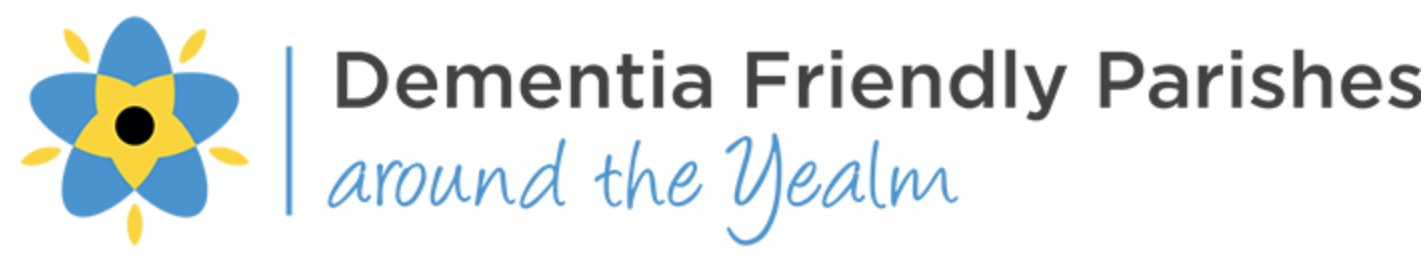 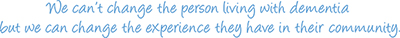 Tuesday1Gentle Exercise 11.30 – 12.30 Venn Court Brixton £4.00Wednesday2Walking Group Wembury 10.30am – 12.30pm followed by tea/coffee.  Meet in car  park at end of Barton CloseThursday3Shared Reading Group 10.30-12noon Yealmpton Parish RoomFriday4Saturday5Sunday6Monday7Tuesday8Gentle Exercise 11.30 – 12.30 Venn Court Brixton £4.00Wednesday9Walking Group Wembury 10.30am – 12.30pm followed by tea/coffee.  Meet in car  park at end of Barton CloseThursday10Shared Reading Group 10.30-12noon Yealmpton Parish RoomFriday11Saturday12Sunday13Monday14Tuesday15Gentle Exercise 11.30 – 12.30 Venn Court Brixton £4.00Wednesday16Walking Group Wembury 10.30am – 12.30pm followed by tea/coffee.  Meet in car  park at end of Barton CloseThursday17Shared Reading Group 10.30-12noon Yealmpton Parish RoomFriday18Singing Along at Brixton Community Rooms  2.00pm – 3.30pmSaturday19Sunday20Monday21Hobby Tree 10.30am – 12.30pm Yealmpton Community CentreTuesday22Gentle Exercise 11.30 – 12.30 Venn Court Brixton £4.00Wednesday 23Walking Group Wembury 10.30am – 12.30pm followed by tea/coffee.  Meet in car  park at end of Barton CloseThursday24Shared Reading Group 10.30-12noon Yealmpton Parish RoomFriday25Tea at Kitley House Hotel 3.00pm – 4.30pm  £2.50Saturday26Sunday27Monday28Tuesday29Gentle Exercise 11.30 – 12.30 Venn Court Brixton £4.00Wednesday30Walking Group Wembury 10.30am – 12.30pm followed by tea/coffee.  Meet in car  park at end of Barton CloseThursday31Shared Reading Group 10.30-12noon Yealmpton Parish Room